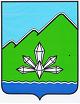 АДМИНИСТРАЦИЯ ДАЛЬНЕГОРСКОГО ГОРОДСКОГО ОКРУГАПРИМОРСКОГО КРАЯПОСТАНОВЛЕНИЕ__11 апреля 2017 г._____                         г. Дальнегорск                            №_199-па_О внесении изменений в постановление администрацииДальнегорского городского округа от 06.10.2014 № 850-па«Об утверждении муниципальной программы «Развитие 
градостроительной и архитектурной деятельности 
на территории Дальнегорского городского округа» 
на 2015-2019 годы»В соответствии с Федеральным законом от 06.10.2003 № 131-ФЗ «Об общих принципах организации местного самоуправления в Российской Федерации», руководствуясь Уставом Дальнегорского городского округа, администрация Дальнегорского городского округа ПОСТАНОВЛЯЕТ:	Внести изменения в постановление администрации Дальнегорского городского округа от 06.10.2014 № 850-па «Об утверждении муниципальной программы «Развитие градостроительной и архитектурной деятельности на территории Дальнегорского городского округа» на 2015-2019 годы», изложив Программу в новой редакции (прилагается).2. Постановление администрации Дальнегорского городского округа от 21.07.2016 № 414-па «О внесении изменений в постановление администрации Дальнегорского городского округа от 06.10.2014 № 850-па «Об утверждении муниципальной программы «Развитие градостроительной деятельности на территории Дальнегорского городского округа» на 2015-2019 годы» признать утратившим силу.3. Разместить настоящее постановление на официальном сайте Дальнегорского городского округа.4.   Контроль за исполнением данного постановления возложить на первого заместителя главы администрации Дальнегорского городского округа.И.о. Главы Дальнегорскогогородского округа				                                          	          В.Н. Колосков